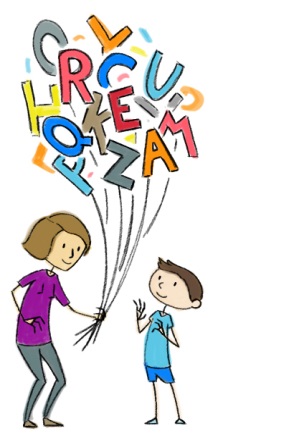 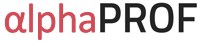 Warum alphaPROF ?Jeder sechste Schüler in Deutschland zeigt Schwierigkeiten beim Lesen und Schreiben. Damit dies nicht im Erwach-senenalter in einen funktionalen Analpha-betismus führt, bietet alphaPROF in Form einer webbasierten Fortbildung wissen-schaftlich fundiertes und praxisnahes Wis-sen rund um das Thema LRS. Außerdem informieren wir regelmäßig über Neuigkeiten, Studien und Materialien zu den Themen LRS, „Legasthenie“, Grundbildung sowie Rechenschwäche (Dyskalkulie).Lehrkräfte müssten am besten erkennen können, ob ihre Schülerinnen und Schüler Schwierigkeiten beim Lesen und/oder Schreiben haben. Daher werden Lehrkräfte aller Fächer bei alphaPROF als Schlüsselpositionen erfolgreicher Schriftsprachförderung und Alphabetisierung angesehen. Eine differenzierte Fortbildung der Lehrkräfte erhöt ihre Diagnose‐ und Förderkompetenz bzgl. der Probleme ihrer SchülerInnen beim Lesen und Schreiben.Im Vorfeld haben wir ermittelt, welche Informationslücken und Bedürfnisse bei den drei primären Zielgruppen Studenten, Lehrkräfte im Vorbereitungsdienst und Lehrkräfte im Schuldienst in Bezug auf Alphabetisierung und Schriftspracherwerb vorherrschen. Auf der Basis dieser Erkenntnisse hat das alphaPROF-Projekt ein Informationsangebot in Form einer Internetpräsenz mit Seminarmaterial sowie Diagnose- und Übungsmaterial erstellt. Diese Materialien werden evaluiert und kontinuierlich ergänzt bzw. den Erfordernissen angepasst und stehen allen Interessierten, auch Eltern und Förderkräften kostenfrei zur Verfügung.Durch Ihre Teilnahme an den verschiedenen Kursen mit unterschiedlichen Themenschwerpunkten erhöhen Sie Ihre eigene Diagnose- und Förderkompetenz in Bezug auf Alphabetisierung und Lese-Rechtschreib-Schwierigkeiten von Kindern und Jugendlichen. Das Projekt alphaPROF hilft so dabei, Lese-Rechtschreib-Schwierigkeiten und funktionalem Analphabetismus vorzubeugen.